LEASING AV MOTORVOGN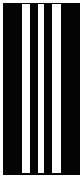 Sendes til Brønnøysundregistrene Løsøreregisteret8910 Brønnøysund for tinglysing1)Tlf. 75 00 75 00Saksnr.F1F1TinglysingsattestLeasing av registrert motorvogn må tinglyses i Løsøreregisteret for å få rettsvern (jf. panteloven § 3-22)Innsender blir belastet gebyr for tinglysing, og får dokumentet i retur etter tinglysingen. Gebyr betales etterskuddsvis ved hjelp av tilsendt giroblankett.Dette felt må utfylles dersom innsenderen har fått tildelt et fast kundenummer i Løsøreregisteret.Alle 11 siffer må oppføres når leietager/eier er en person. Ved tinglysing på enkeltpersonforetak skal dette skje på innehaverens personnavn og fødselsnummer, jf. tinglysingsforskriften § 16. Tinglysing vil ellers bli nektet.Her angis det organisasjonsnummer som er tildelt av Brønnøysundregistrene.For bedrifter, organisasjoner mv. må fullstendig og korrekt navn oppføres.GA-4375 Elektronisk utgave	Blanketten er godkjent av LøsøreregisteretLeietagerFødselsnr.4/org.nr.5Navn/foretaksnavn6LeietagerF1F1LeietagerAdresseAdresseLeietagerPostnummerPoststedLeietagerEierFødselsnr.4/org.nr.5Navn/foretaksnavn6EierF1F1Det er inngått særskilt leasingavtale mellom partene, som blant annet inneholder bestemmelser om leietiden og de terminvise leiebeløp. Avtalen er inngått før motorvognen(e) er overgitt til leietager,  jf. panteloven § 3-17.Det er inngått særskilt leasingavtale mellom partene, som blant annet inneholder bestemmelser om leietiden og de terminvise leiebeløp. Avtalen er inngått før motorvognen(e) er overgitt til leietager,  jf. panteloven § 3-17.Det er inngått særskilt leasingavtale mellom partene, som blant annet inneholder bestemmelser om leietiden og de terminvise leiebeløp. Avtalen er inngått før motorvognen(e) er overgitt til leietager,  jf. panteloven § 3-17.Avtalen gjelder følgende motorvogn(er)RegistreringsnummerRegistreringsnummerDato og leietagers navn og underskriftDato og leietagers navn og underskriftDato og leietagers navn og underskrift